City of SadievilleP.O. Box 129, 605 Pike Street Sadieville, Kentucky 40370AGENDAREGULAR CITY MEETING MONDAY, JANUARY 24, 2022 – 6:00 P.M.CITY HALLCALL TO ORDERMOMENT OF SILENCEROLL CALL/DETERMINATION OF QUORUMCITIZEN COMMENTS (SIGN-IN REQUIRED)OLD AND NEW BUSINESSMAYORPREVIOUS MINUTES APPROVALRegular Meeting December 27, 2021FINANCIAL REPORTS APPROVALARPA MONIES TO PAY EMPLOYEES FOR COVID ABSENCESBUDGETCOMMUNITY CENTERCITY ATTORNEYPUBLIC SAFETYPUBLIC WORKSPARKS & RECREATIONSTREETS, TRAILS, AND WALKWAYSCITY CLERK REPORTUS25 YARDSALE – JUNE 3RD & 4TH, 2022ADJOURNMENTJoin Zoom Meeting 
https://us06web.zoom.us/j/86334437028?pwd=K3QwOFFqNW8xM3JIL0U0UFJBaHp1UT09 Meeting ID: 863 3443 7028 
Passcode: 058324 
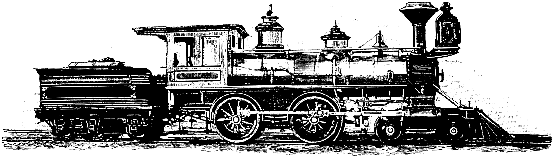 